Ian Travers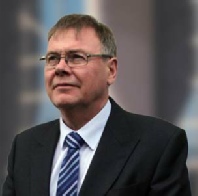 Process Safety Consultant www.iantravers.co.ukian_travers06@btinternet.com+44(0)7803435850+44(0)1513426280Former Deputy Director (Chemical Regulation) UK Health and Safety Executive.Ian has over twenty five years’ experience in the regulation of chemical and major hazard industries and in the investigation of major incidents to discover the underlying causes. He is an expert on process safety management, leadership and the establishment and implementation of key performance indicators for major hazard industries. He holds the Institute of Chemical Engineers’ Franklin Medal for his outstanding contribution to Process Safety.Ian has a unique insight to how HSE, verifies risk management systems in the chemicals, oils, gas and other major hazard industries. Since 2015 working in the private sector Ian has worked with companies in the energy, chemicals and fuel sector to improve their risk management and asset integrity. This work has helped these enterprises focus on the most important and most vulnerable aspects of their risk management systems to ensure that they obtain exemplary levels of assurance that measures to prevent a major incident are delivering their intended outcomes. Ian has also worked closely with the World Bank on its economic and regulatory reform programs aimed at modernising the regulation of industrial and occupational risk in countries such as Moldova, Cameroon, Azerbaijan and Greece.